		REGISTRE NETEJA INSTAL·LACIONS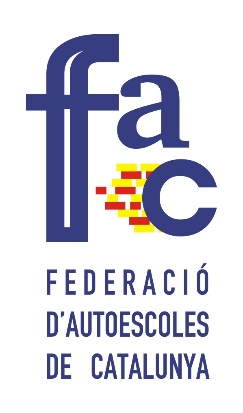 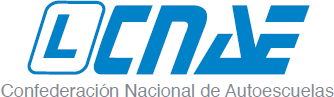 		(COVID-19)REGISTRE DE NETEJA D'INSTAL·LACIONS/VEHICLES I LLOCS DE TREBALL:* Utilitzar un document per espai (Aula, Recepció, Lavabo, etc…), en el cas d'un vehicle, indicar la matrícula.L'Espai/Vehicle indicat,  s'ha desinfectat amb productes que compleixen la normativa establerta seguint les recomanacions publicades per l'autoritat sanitària, i els materials i equips de protecció utilitzats han estat eliminats de forma segura: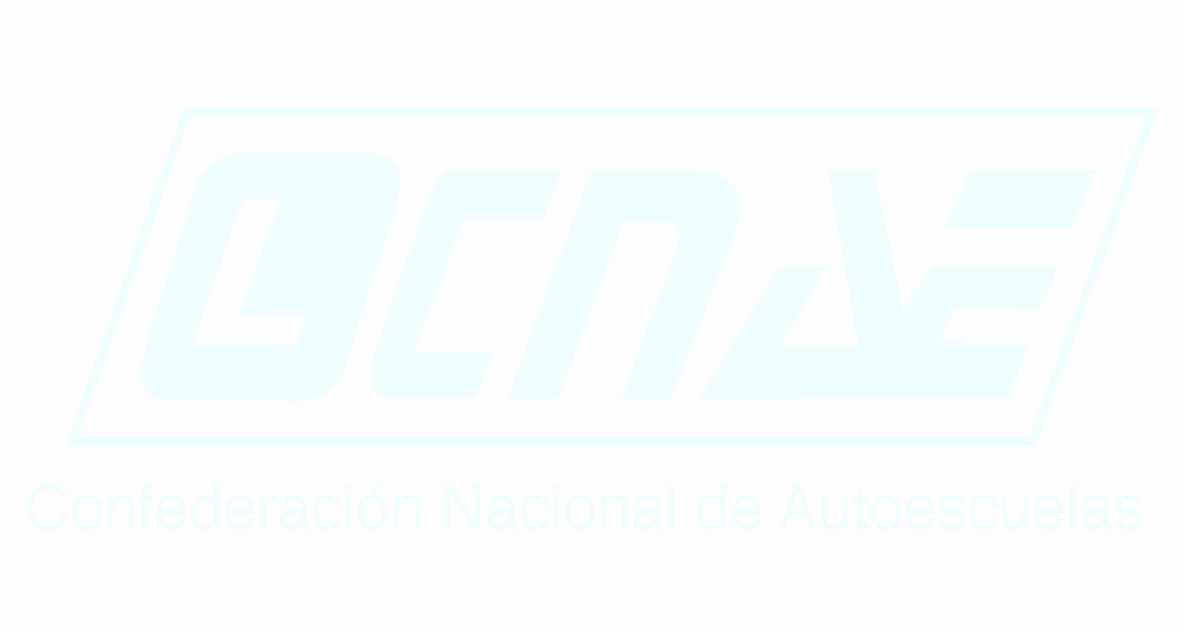 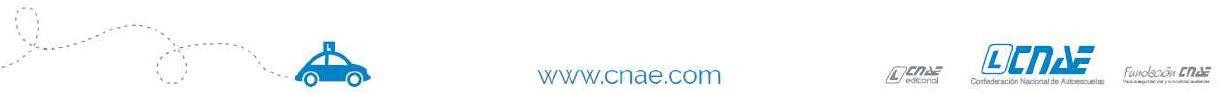 Autoescola (Empresa)DomiciliMunicipiProvínciaDataHoraPersona que ho realitzaSignatura